MOÇÃO Nº 298/2019Manifesta apelo ao DAE (Departamento de Água e Esgoto) para regularização da pressão da água junto às residências da Rua Alexandre Batalha no bairro Vila Rica.  Senhor Presidente, Senhores Vereadores,  CONSIDERANDO que este vereador foi procurado por moradores da Rua Alexandre Batalha no bairro Vila Rica, reivindicando solução quanto ao serviço do DAE, mais precisamente no que tange a pressão da água junto às residências, e;CONSIDERANDO ainda que segundo a população da Rua Alexandre Batalha no bairro Vila Rica esse problema é constante, e durante a noite piora, causando grande incômodo para as realizações das tarefas diárias do dia a dia, e; CONSIDERANDO também que este Vereador já entrou em contato com a referida Autarquia, pedindo providências quanto ao aludido problema da baixa pressão da água nas torneiras das residências da Rua Alexandre Batalha no bairro Vila Rica, e; Ante o exposto e nos termos do Capítulo IV do Título V do Regimento Interno desta Casa de Leis, a CÂMARA MUNICIPAL DE SANTA BÁRBARA D’OESTE, ESTADO DE SÃO PAULO, apela ao Poder Executivo Municipal para regularização da pressão da água junto às residências da Rua Alexandre Batalha no bairro Vila Rica. Palácio 15 de Junho - Plenário “Dr. Tancredo Neves”, 17 de Abril de 2019.                        Paulo Cesar MonaroPaulo Monaro - Vereador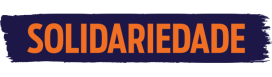 